EXAME: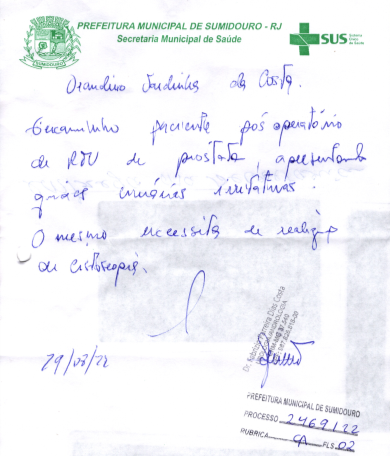 ITEMDESCRIÇÃOUNIDQUANTVALOR UNITARIOVALOR TOTAL01CISTOSCOPIAPACIENTE: ORANDINO SARINHA DA COSTADT. NASCIMENTO: 19/05/1941SRV01